AP CHEMISTRY CHAPTER 13 OUTLINE CHEMICAL EQUILIBRIUM13.1:  THE EQUILIBRIUM CONDITIONH2O(g) + CO(g) ↔ H2(g) + CO2(g)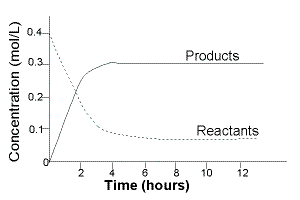 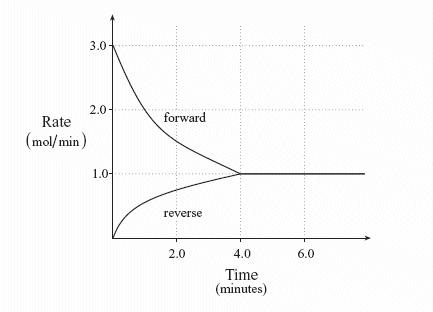 The Characteristics of Chemical EquilibriumN2(g) + 3H2(g) ↔ 2NH3(g)13.2:  THE EQUILIBRIUM CONSTANTThe law of mass actionThe equilibrium expressionManipulating the K for a reactionjA + kB ↔ lC + mDforwardreverseoriginal multiplied by some factor nSummary of equilibrium expressions1.2.3.Equilibrium position13.3:  EQUILIBRIUM EXPRESSIONS INVOLVING PRESSURESHow are K and Kp relatedConverting Kp to K13.4:  HETEROGENEOUS EQUILIBRIUM13.5:  APPLICATIONS OF THE EQUILIBRIUM CONSTANTK Predicts1.2.3.Extent of a reactionReaction Quotient (Q)Comparing K and QQ = KQ > KQ < KCalculating Equilibrium Pressures and Concentrations13.6:  SOLVING EQUILIBRIUM PROBLEMS1.2.3.4.5.6.7.Treating systems that have small equilibrium constants13.7:  LE CHATELIER’S PRINCIPLEEffect of change in concentrationThe Effect of a Change in Pressure1.2.3.The Effect of a Change in Temperature